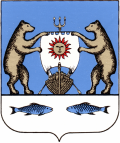 Российская ФедерацияНовгородская область Новгородский районСовет депутатов Савинского сельского поселения                                               РЕШЕНИЕот 27.02.2020  № 40д. СавиноРассмотрев предложения инициативной группы граждан по созданию территориального общественного самоуправления «Центральный», Новгородский район, д. Хутынь, ул. Центральная об установлении границ территории, на которой предполагается осуществлять территориальное общественное самоуправление, в соответствии с Федеральным законом от 06.10.2003 № 131-ФЗ «Об общих принципах организации местного самоуправления в Российской Федерации», на основании Положения о территориальном общественном самоуправлении Савинском сельском поселении, принятого решением Совета депутатов Савинского сельского поселения от 19.12.2014 года № 32, Совет депутатов Савинского сельского поселения РЕШИЛ:        1. Установить границы территории, в пределах которой предполагается осуществлять территориального общественного самоуправления (далее – ТОС) «Центральный», Новгородский район, д. Хутынь, ул. Центральная (приложение 1).        2. Решение вступает в силу со дня его подписания.        3.Опубликовать решение в периодическом печатном издании «Савинский вестник» и разместить на официальном сайте Администрации Савинского сельского поселения в информационно-телекоммуникационной сети «Интернет» по адресу: www.savinoadm.ru.Глава сельского поселения                                                            А.В. Сысоев                      Утверждено          решением Совета депутатов     Савинского сельского поселения               от 27.02.2020 № 40ТЕРРИТОРИАЛЬНЫЕ ГРАНИЦЫдеятельности территориального общественного самоуправления«Центральный», Новгородский район, д. Хутынь, ул. Центральная.      ТОС «Центральный», Новгородский район, д. Хутынь, ул. Центральная осуществляет свою деятельность в границах следующей территории: - территории общего пользования: Новгородский район, д. Хутынь, ул. Центральная, территория возле д. 42 А, размером  на ; ул. Центральная, участок № 12 В, согласно схеме.схемаТЕРРИТОРИАЛЬНЫЕ ГРАНИЦЫдеятельности территориального общественного самоуправления«Центральный», Новгородский район, д. Хутынь, ул. Центральная.      ТОС «Центральный», Новгородский район, д. Хутынь, ул. Центральная осуществляет свою деятельность в границах следующей территории: - территории общего пользования: Новгородский район, д. Хутынь, ул. Центральная, территория возле д. 42 А, размером  на ; ул. Центральная, участок № 12 В, согласно схеме.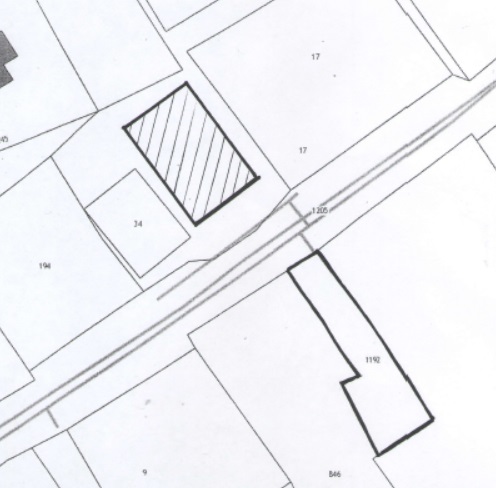 Об установлении границ территории территориального общественного самоуправления «Центральный», Новгородский район, д. Хутынь, ул. Центральная.